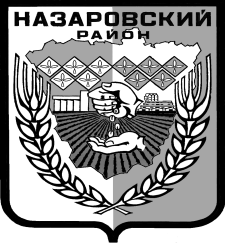 Администрация Назаровского районаКрасноярского краяПОСТАНОВЛЕНИЕ«09» 08 2018 г.                                г. Назарово			               № 221-пО внесении изменений в постановление администрации Назаровского района от 17.10.2013  № 541-п «Об утверждении примерного Положения о системе оплаты труда работников администрации Назаровского района и структурных подразделений администрации Назаровского района, наделенных статусом юридического лица по должностям, не отнесенным к должностям муниципальной службы»На основании Федерального закона от 06.10.2003 № 131-ФЗ «Об общих принципах организации местного самоуправления в Российской Федерации», Трудового кодекса Российской Федерации, руководствуясь Уставом муниципального образования Назаровский район Красноярского края, ПОСТАНОВЛЯЮ:1. Внести в постановление администрации Назаровского района от 17.10.2013 № 541-п «Об утверждении примерного Положения о системе оплаты труда работников администрации Назаровского района и структурных подразделений администрации Назаровского района, наделенных статусом юридического лица по должностям, не отнесенным к должностям муниципальной службы»  следующие изменения:1.1. В приложении к постановлению:1.1.1. В абзаце втором подпункта 4.6.4 пункта 4.6 раздела 4 слова «11163» заменить словами «17861».2. Признать утратившим силу подпункт 1.1.1 пункта 1.1 части 1 постановления администрации Назаровского района от 09.06.2018  № 173-п  «О внесении изменений в постановление администрации Назаровского района от 17.10.2013 № 541-п «Об утверждении примерного Положения о системе оплаты труда работников администрации Назаровского района и структурных подразделений администрации Назаровского района, наделенных статусом юридического лица по должностям, не отнесенным к должностям муниципальной службы».3. Общему отделу администрации (Мчедлишвили) разместить настоящее постановление на официальном сайте муниципального образования Назаровский район Красноярского края в информационно – телекоммуникационной сети «Интернет».4. Контроль за выполнением настоящего постановления оставляю за собой.5. Постановление вступает в силу с 1 сентября 2018 года и подлежит официальному опубликованию в газете «Советское Причулымье».  Глава района                                                                              Г.В. Ампилогова	